You may enter information directly into this document.PRINT/SAVE A COPY FOR YOUR RECORDS BEFORE SENDING 
COMPLETED FORM via e-mail to nominations@thenalc.org. If you do not receive email confirmation from the Nominating Committee within 7 days of submitting this form, please call the NALC office at 888-551-7254.Biographical information to be completed by NOMINEE. Nominee for: (check one): Bishop, Clergy, 4 year term Lay, Executive Council, 2 year term Clergy, Executive Council, 4 year term Lay, Executive Council, 4 year term Court of Adjudication, 4 year term 2016 Nominating Committee2.	Title: (check one)		 Ms.	 	 Mr.		 Rev.	  Dr.  For clergy:  (check one):	 Certified NALC pastor	 NALC certification in progress3.	Your Name: 4.	Mailing Address: 	City: 	State/Prov: 	Zip/Postal Code: 5.	Email Address: 6.	Phone: 			
				(home)				(work)				(cell)7.	Congregation membership (name/city/state): Check one:   NALC Congregation		   NALC membership in progress8.	Occupation: 9.	Basic biographical information (marital status, children/grandchildren, education, hobbies, etc.):10.	Experience within the body of Christ that has prepared you for service in this position:11.	What spiritual gifts and skills has God given you to bless this ministry? 12.	What challenges do you see facing the NALC over the next few years?13.	What hopes do you have for the mission of the NALC over the next few years?14.	What should be the NALC's most important ministry priorities over the next few years?  15.	What tangible actions can the NALC, its mission districts and its member congregations take to live out our commitment to be a Christ-centered and Mission-Driven church body?16.	Describe how you experience God active in your daily life.17.	List a favorite Scripture verse and tell why it has meaning for you.I am willing to serve if elected, trusting God to help and guide me.Nominee’s signature:			Date The preferred method for submitting completed nomination forms is to email them to nominations@thenalc.org. If you do not receive email confirmation from the Nominating Committee within 7 days of submitting this form, please call the NALC office at 888-551-7254. Alternatively, forms may be mailed to Pastor Don Brandt, Our Savior’s Lutheran Church, 1770 Baxter Rd SE; Salem, OR 97306-1140.North American Lutheran Church2015 Nominee Biographical Information Form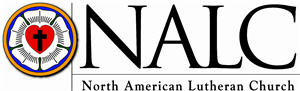 